Nyilatkozatszakdolgozat készítésére vonatkozó szabályok betartásárólAlulírott Zsákos Frodó (Neptun kód: LOTR03) jelen nyilatkozat aláírásával kijelentem, hogy „A Gyűrűk Urának bukása és a Király visszatérése”című szakdolgozat (a továbbiakban: dolgozat) önálló munkám, a dolgozat készítése során betartottam a szerzői jogról szóló 1999. évi LXXVI. törvény szabályait, valamint az Egyetem által előírt, a dolgozat készítésére vonatkozó szabályokat, különösen a hivatkozások és idézések tekintetében.Kijelentem továbbá, hogy a dolgozat készítése során az önálló munka kitétel tekintetében a konzulenst, illetve a feladatot kiadó oktatót nem tévesztettem meg.Kijelentem, hogy az elektronikusan feltöltött és a papír alapú dolgozat mindenben megegyezik (TVSZ 27.§ (8). alapján).Jelen nyilatkozat aláírásával tudomásul veszem, hogy amennyiben bizonyítható, hogy a dolgozatot nem magam készítettem vagy a dolgozattal kapcsolatban szerzői jogsértés ténye merül fel, a Debreceni Egyetem megtagadja a dolgozat befogadását és ellenem fegyelmi eljárást indíthat.A dolgozat befogadásának megtagadása és a fegyelmi eljárás indítása nem érinti a szerzői jogsértés miatti egyéb (polgári jogi, szabálysértési jogi, büntetőjogi) jogkövetkezményeket.Debrecen, dátum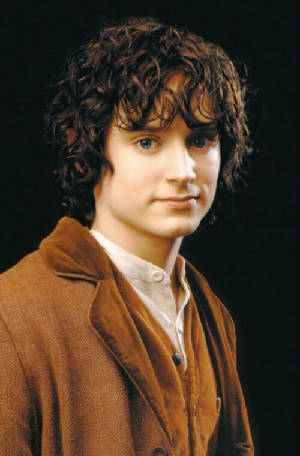 ………………….……………………Zsákos Frodó